Конкурсное задание ВетеринарияОПИСАНИЕ ПРОЕКТА И ЗАДАНИЙ Во время конкурса будет оцениваться ваше мастерство в следующих областях: А – Микробиология Конкурсанту необходимо провести:выполнение  окраски микроорганизмов сложным методом;определение чувствительности микроорганизмов к антибиотикам методом дисков.В - Ветеринарно-санитарная  экспертиза продуктов и сырья животного происхожденияКонкурсанту необходимо провести:люминоскопиюпищевых продуктов;провести овоскопирование  куриных яиц;определить свежесть мяса микроскопическим методом;определить паразитарную чистоту пресноводных рыб.С - Решение профессиональных (ситуационных)  задачКонкурсанту  необходимо:провестиклинический осмотр сельскохозяйственных животных и птицы (крупный рогатый скот, мелкий рогатый скот, кролик, птица);провести клинический осмотр мелкого домашнего животного с последующим проведением ультразвукового исследования органов брюшной полости;оказать акушерскую помощь с использованием тренажера-симулятора;наложить хирургические швы с использованием тренажера-симулятора;произвести подсчет форменных элементов крови с помощью камеры Горяева;произвести клиническое исследование мочи с помощью анализатора;произвести разморозку и оценку качества спермы крупного рогатого скота;выполнить  окраску мазка крови по методу Романовского-Гимза.ИНСТРУКЦИИ ДЛЯ УЧАСТНИКА Модуль А – «Микробиология»Модуль А1Выполнение  окраски микроорганизмов сложным методом Время на выполнение задания – 30 минутБаллы Объективная оценка: 5 балловПодготовка:• Подготовка рабочего места к проведению процедуры окраски сложным методом; • Выбор последовательности действий в соответствии с требованием метода.Процедура:приготовление мазка;проведение фиксации мазка;высушивание мазка;окраска мазка;дифференциация формы, отношения, локализации.СТОП: Остановите выполнение задания. Сообщите эксперту о завершении выполнения этапа, проконтролируйте фиксацию времени остановки. Продемонстрируйте экспертам результаты работы.Оценка экспертами качества окраски мазка.Модуль А2Определение чувствительности микроорганизмов к антибиотикам методом дисковВремя на выполнение задания – 40 минутБаллыОбъективная оценка:5 балловПодготовка:Подготовка рабочего места;Выбор последовательности действий в соответствии с установленным планом.Процедура:Подготовка питательной среды к посеву.Посев на чашки культуры аэробных бактерий.Помещение дисков.Определение чувствительности микроорганизмов.СТОП: Остановите выполнение задания. Сообщите эксперту о завершении выполнения этапа, проконтролируйте фиксацию времени остановки. Продемонстрируйте экспертам результаты работы.Оценка экспертами качества посева культур на плотные питательные среды.МодульВ_-  «Ветеринарно-санитарная  экспертиза продуктов и сырья животного и растительного происхождения»Модуль В1Люминоскопияпищевых продуктов Время на выполнение задания – 30 минутБаллы Объективная оценка: 5 балловПодготовка:• Подготовка рабочего места к проведению процедуры экспертизы; • Выбор последовательности действий в соответствии с установленным планом процедуры экспертизы. Процедура:Определение качества продуктов растительного происхождения;Определение качества продуктов животного происхождения.СТОП: Остановите выполнение задания. Сообщите эксперту о завершении выполнения этапа, проконтролируйте фиксацию времени остановки. Продемонстрируйте экспертам результаты работы.Оценка экспертами проведения грамотности проведения исследования и заключения о качестве продукции и возможности ее реализации.Модуль В2Овоскопирование куриных яицВремя на выполнение задания – 30 минутБаллы Объективная оценка: 5 балловПодготовка:• Подготовка рабочего места к проведению процедуры экспертизы; • Проведение экспертизы в соответствии с установленным планом.Процедура:Определение качества яиц.СТОП: Остановите выполнение задания. Сообщите эксперту о завершении выполнения этапа, проконтролируйте фиксацию времени остановки. Продемонстрируйте экспертам результаты работы.Оценка экспертами проведения грамотности проведения исследования и заключения о качестве продукции и возможности ее реализации.Модуль В3Определить свежесть мяса микроскопическим методомВремя на выполнение задания – 30 минутБаллы Объективная оценка: 5 балловПодготовка:• Подготовка рабочего места к проведению процедуры экспертизы;     • Выбор последовательности действий в соответствии с установленным планом процедуры экспертизы. Процедура Определение свежести мяса.СТОП: Остановите выполнение задания. Сообщите эксперту о завершении выполнения этапа, проконтролируйте фиксацию времени остановки. Продемонстрируйте экспертам результаты работы.Оценка экспертами проведения грамотности проведения исследования и заключения о качестве продукции и возможности ее реализации.Модуль В4Определить паразитарную чистоту пресноводных рыбВремя на выполнение задания – 30 минутБаллы Объективная оценка: 5 балловПодготовка • Подготовка рабочего места к проведению процедуры экспертизы; • Проведение экспертизы в соответствии с установленным планом Процедура - внешний осмотр рыбы;- извлечение внутренних органов;- микроскопия мышечных волокон;Определение наличия/отсутствие паразитов.СТОП: Остановите выполнение задания. Сообщите эксперту о завершении выполнения этапа, проконтролируйте фиксацию времени остановки. Продемонстрируйте экспертам результаты работы.Оценка экспертами проведения грамотности проведения исследования и заключения о качестве продукции и возможности ее реализации.МодульС – Решение профессиональных (ситуационных)  задачМодуль С1Клинический осмотр крупного рогатого скотаВремя на выполнение задания – 60 минутБаллы Объективная оценка: 8 балловПодготовка • Подготовка рабочего места к решению задач; • Выбор последовательности действий в соответствии с установленным планом.Процедура 	Определить  габитус.Определить  наиболее подходящий  способ  фиксации животного  для выполнения следующих манипуляций.Исследование кожи, ее производных, слизистых оболочек и лимфатических узлов.Определить  частоту сердечных сокращений, дыхательных движений.Провести исследование  органов  грудной и брюшной полости доступными способами.СТОП: Остановите выполнение задания. Сообщите эксперту о завершении выполнения этапа, проконтролируйте фиксацию времени остановки. Продемонстрируйте экспертам результаты работы.Оценка экспертами грамотности клинического осмотра и правильности заполнения бланка.Модуль С2Клинический осмотр мелкого рогатого скотаВремя на выполнение задания – 60 минутБаллы Объективная оценка: 8 балловПодготовка • Подготовка рабочего места к решению задач; • Выбор последовательности действий в соответствии с установленным планом.Процедура 	Определить  габитус.Определить  наиболее подходящий  способ  фиксации животного  для выполнения следующих манипуляций.Исследование кожи, ее производных, слизистых оболочек и лимфатических узлов.Определить  частоту сердечных сокращений, дыхательных движений.Провести исследование  органов  грудной и брюшной полости доступными способами.СТОП: Остановите выполнение задания. Сообщите эксперту о завершении выполнения этапа, проконтролируйте фиксацию времени остановки. Продемонстрируйте экспертам результаты работы.Оценка экспертами грамотности клинического осмотра и правильности заполнения бланка.Модуль С3Клинический осмотр кроликаВремя на выполнение задания – 60 минутБаллы Объективная оценка: 7 балловПодготовка • Подготовка рабочего места к решению задач; • Выбор последовательности действий в соответствии с установленным планом.Процедура 	Определить  габитус.Определить  наиболее подходящий  способ  фиксации животного  для выполнения следующих манипуляций.Исследование кожи, ее производных, слизистых оболочек и лимфатических узлов.Определить  частоту сердечных сокращений, дыхательных движений.Провести исследование  органов  грудной и брюшной полости доступными способами.СТОП: Остановите выполнение задания. Сообщите эксперту о завершении выполнения этапа, проконтролируйте фиксацию времени остановки. Продемонстрируйте экспертам результаты работы.Оценка экспертами грамотности клинического осмотра и правильности заполнения бланка.Модуль С4Клинический осмотр сельскохозяйственной птицыВремя на выполнение задания – 60 минутБаллы Объективная оценка: 6 балловПодготовка • Подготовка рабочего места к решению задач; • Выбор последовательности действий в соответствии с установленным планом.Процедура 	Определить  габитус.Определить  наиболее подходящий  способ  фиксации животного  для выполнения следующих манипуляций.Исследование кожи, ее производных, слизистых оболочек.Определить  частоту сердечных сокращений, дыхательных движений.Провести исследование  органов  грудной и брюшной полости доступными способами.СТОП: Остановите выполнение задания. Сообщите эксперту о завершении выполнения этапа, проконтролируйте фиксацию времени остановки. Продемонстрируйте экспертам результаты работы.Оценка экспертами грамотности клинического осмотра и правильности заполнения бланка.Модуль С5Клинический осмотр мелкого домашнего животного и ультразвуковое исследование органов брюшной полостиВремя на выполнение задания – 90 минутБаллы Объективная оценка: 11 балловПодготовка • Подготовка рабочего места к решению задач; • Выбор последовательности действий в соответствии с установленным планом.Процедура 	Определить  габитус.Определить  наиболее подходящий  способ  фиксации животного  для выполнения следующих манипуляций.Исследование кожи, ее производных, слизистых оболочек и лимфатических узлов.Определить  частоту сердечных сокращений, дыхательных движений.Провести исследование  органов  грудной и брюшной полости доступными способами.Провести исследование  органов  брюшной полости с помощью аппарата ультразвуковой диагностики:Исследование мочевого пузыря;Исследование почек;Исследование печени;Исследование селезенки;Исследование желчного пузыря.СТОП: Остановите выполнение задания. Сообщите эксперту о завершении выполнения этапа, проконтролируйте фиксацию времени остановки. Продемонстрируйте экспертам результаты работы.Оценка экспертами грамотности клинического осмотра и правильности заполнения бланка.Модуль С6Оказание акушерской помощиВремя на выполнение задания – 30 минутБаллы Объективная оценка: 5 балловПодготовка • Подготовка рабочего места к решению задач; • Выбор последовательности действий в соответствии с установленным планом.Процедура 	Определить положение и позицию плода;Осуществить родовспоможение.СТОП: Остановите выполнение задания. Сообщите эксперту о завершении выполнения этапа, проконтролируйте фиксацию времени остановки. Продемонстрируйте экспертам результаты работы.Оценка экспертами грамотности оказания акушерской помощи.Модуль С7Наложение хирургических швовВремя на выполнение задания – 30 минутБаллы Объективная оценка: 5 балловПодготовка • Подготовка рабочего места к решению задач; • Выбор последовательности действий в соответствии с установленным планом.Процедура 	Наложить хирургические швы с использованием тренажера-симулятораСТОП: Остановите выполнение задания. Сообщите эксперту о завершении выполнения этапа, проконтролируйте фиксацию времени остановки. Продемонстрируйте экспертам результаты работы.Оценка экспертами качества наложения хирургических швов.Модуль С8Подсчет форменных элементов крови в камере ГоряеваВремя на выполнение задания – 60 минутБаллы Объективная оценка: 5 балловПодготовка • Подготовка рабочего места к решению задач; • Выбор последовательности действий в соответствии с установленным планом.Процедура 	Развести исследуемый образец крови;Подготовить камеру и стекло;Заполнить камеру разведенной кровью;Произвести расчет форменных элементов;Анализ полученных результатов.СТОП: Остановите выполнение задания. Сообщите эксперту о завершении выполнения этапа, проконтролируйте фиксацию времени остановки. Продемонстрируйте экспертам результаты работы.Оценка экспертами правильности выполнения манипуляций и точности подсчета.Модуль С9Клиническое исследование мочиВремя на выполнение задания – 30 минутБаллы Объективная оценка: 5 балловПодготовка • Подготовка рабочего места к решению задач; • Выбор последовательности действий в соответствии с установленным планом.Процедура Определение уровня основных параметров мочи животного с помощью анализатора(билирубин, уробилиноген, кетоновые тела, аскорбиновая кислота, глюкоза, белок, кровь, нитриты, лейкоциты, рН, удельный вес);Анализ полученных результатов.СТОП: Остановите выполнение задания. Сообщите эксперту о завершении выполнения этапа, проконтролируйте фиксацию времени остановки. Продемонстрируйте экспертам результаты работы.Оценка экспертами грамотности выполнения манипуляций и анализа полученных результатов.Модуль С10Разморозка и оценка качества спермы Время на выполнение задания – 30 минутБаллы Объективная оценка: 5 балловПодготовка • Подготовка рабочего места к решению задач; • Выбор последовательности действий в соответствии с установленным планом.Процедура Разморозка спермы;Оценка качества спермы;Анализ полученных результатов.СТОП: Остановите выполнение задания. Сообщите эксперту о завершении выполнения этапа, проконтролируйте фиксацию времени остановки. Продемонстрируйте экспертам результаты работы.Оценка экспертами грамотности выполнения манипуляций и анализа полученных результатов.Модуль С11Выполнение  окраски мазка крови по методу Романовскому-ГимзаВремя на выполнение задания – 30 минутБаллы Объективная оценка: 5 балловПодготовка:• Подготовка рабочего места к проведению процедуры окраски по Романовскому-Гимза; • Выбор последовательности действий в соответствии с установленным планом окраски по Романовскому-Гимза.Процедура:приготовление мазка;проведение фиксации мазка;высушивание мазка;окраска мазка.СТОП: Остановите выполнение задания. Сообщите эксперту о завершении выполнения этапа, проконтролируйте фиксацию времени остановки. Продемонстрируйте экспертам результаты работы.Оценка экспертами качества окраски мазка.Перечень профессиональных умений, необходимых для успешного прохождения конкурсаМодуль А – «Микробиология»Окраска микроорганизмов сложным методомУмение:Соблюдение правил личной гигиены;Соблюдение правил техники безопасности;Подготовка рабочего места;Приготовление мазков;Фиксация мазков;Окраска мазков;Работа с микроскопом. Интерпретация результатов.Определение чувствительности микроорганизмов к антибиотикам методом дисковУмение:Соблюдение правил личной гигиены;Соблюдение правил техники безопасности;Подготовка рабочего места;Техника распределения микроорганизмов на питательную среду;Размещение индикаторных дисков;Интерпретация результатов.Модуль В – «Ветеринарно-санитарная экспертиза продуктов и сырья животного и растительного происхождения»Люминоскопия продуктов животного и растительного происхожденияУмение:Соблюдение правил личной гигиены;Соблюдение правил техники безопасности;Подготовка рабочего места;Работа с люминоскопом.Определение качества пищевых продуктов растительного и животного происхождения.Интерпретация результатов.Овоскопирование куриных яицУмение:Соблюдение правил личной гигиены;Соблюдение правил техники безопасности;Подготовка рабочего места;Работа с овоскопом. Проведение овоскопирования яиц с помощью овоскопа;Интерпретация результатов.Определение  свежести мяса микроскопическим методомУмение:Соблюдение правил личной гигиены;Соблюдение правил техники безопасности;Стерилизация поверхности исследуемой пробы мяса;Извлечение кусочка мяса;Приготовление мазков-отпечатков и их фиксация;Окраска мазков-отпечатков сложным методом по Граму;Микроскопирование и оценка результатов исследования.Определение паразитарной чистоты пресноводных рыбУмение:Соблюдение правил личной гигиены;Соблюдение правил техники безопасности;Подготовка рабочего места;Проведение ветеринарно-санитарной экспертизы экземпляра рыбы;Оценка результатов исследования.Решение профессиональных (ситуационных)  задачКлинический осмотр сельскохозяйственных и непродуктивных животных и птицыУмение:Соблюдение правил личной гигиены;Соблюдение правил техники безопасности;Определение габитуса;Выбор подходящего метода фиксации;Определение основных физиологических параметров;Исследование кожного покрова;Исследование слизистых оболочек;  Исследование лимфатических узлов;Исследование органов грудной полости;Исследование органов пищеварения;Исследование мочевой системы;Исследование нервной системы;Исследование органов чувств.Ультразвуковое исследование органов брюшной полости мелкого домашнего животногоУмение:Соблюдение правил личной гигиены;Соблюдение правил техники безопасности;Подготовка рабочего места;Исследование органов брюшной полости с помощью аппарата ультразвуковой диагностики;Работа с аппаратом ультразвуковой диагностики.Оказание акушерской помощи с использованием тренажера-симулятораУмение:Соблюдение правил личной гигиены;Соблюдение правил техники безопасности;Подготовка рабочего места;Оказание акушерской помощи.Наложение хирургических швов с помощью тренажера-симулятораУмение:Соблюдение правил личной гигиены;Соблюдение правил техники безопасности;Подготовка рабочего места;Наложение хирургических швов.Подсчет форменных элементов крови с помощью камеры ГоряеваУмение:Соблюдение правил личной гигиены;Соблюдение правил техники безопасности;Разведение образца;Подготовка камеры Горяева;Заполнение камеры подготовленной к исследованию кровью;Микроскопия и подсчет форменных элементов крови;Интерпретация результата.Клиническое  исследование мочи с помощью анализатораУмение:Соблюдение правил личной гигиены;Соблюдение правил техники безопасности;Подготовка рабочего места;Определение основных показателей мочи;Работа с анализатором.Разморозка и оценка качества спермыУмение:Соблюдение правил личной гигиены;Соблюдение правил техники безопасности;Подготовка рабочего места;Работа с сосудом Дьюара;Разморозка спермы;Оценка качества спермы в баллах;Работа с микроскопом.Окраска мазка крови по методу Романовского-ГимзаУмение:Соблюдение правил личной гигиены;Соблюдение правил техники безопасности;Подготовка рабочего места;Приготовление мазка;Фиксация мазка;Окраска мазка;Работа с микроскопом.Регламент начисления баллов: Каждый модуль оценивается экспертами, исходя из максимального количества баллов по данному модулю.Перед началом каждого этапа (модуля) Эксперты получают оценочную карту на каждого участника, в которую заносят свою оценку с краткими комментариями.Оценка проводится по системе да/нет  (+/-) и количество выполненных позиций по каждому модулю.При итоговом подсчете суммируется количество набранных баллов по всем модулям каждым участником.Оценочная карта на каждого участника подписывается экспертом. Без подписи оценочная карта  является недействительной.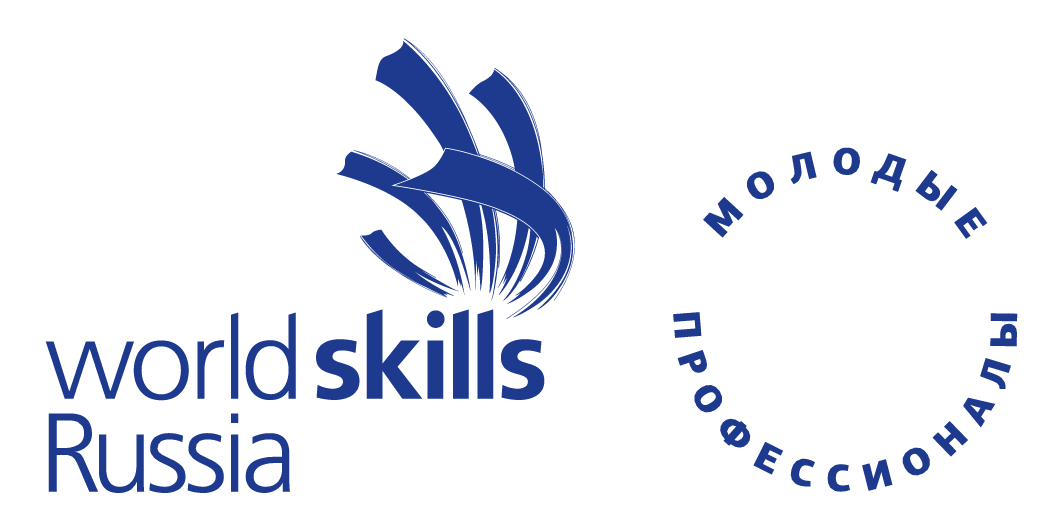 Технический департаментКонкурсное заданиеВетеринария